§1433.  Decree of dissolution1.  Decree dissolving corporation.  If after a hearing a court determines that one or more grounds for judicial dissolution described in section 1430 exist, it may enter a decree dissolving a corporation and specifying the effective date of the dissolution, and the clerk of the court shall deliver a certified copy of the decree to the Secretary of State, who shall file it.[PL 2001, c. 640, Pt. A, §2 (NEW); PL 2001, c. 640, Pt. B, §7 (AFF).]2.  Liquidation of corporation.  After entering a decree of dissolution under subsection 1, the court shall direct the winding-up and liquidation of the corporation's business and affairs in accordance with section 1406 and the notification of claimants in accordance with sections 1407 and 1408.[PL 2001, c. 640, Pt. A, §2 (NEW); PL 2001, c. 640, Pt. B, §7 (AFF).]SECTION HISTORYPL 2001, c. 640, §A2 (NEW). PL 2001, c. 640, §B7 (AFF). The State of Maine claims a copyright in its codified statutes. If you intend to republish this material, we require that you include the following disclaimer in your publication:All copyrights and other rights to statutory text are reserved by the State of Maine. The text included in this publication reflects changes made through the First Regular and First Special Session of the 131st Maine Legislature and is current through November 1. 2023
                    . The text is subject to change without notice. It is a version that has not been officially certified by the Secretary of State. Refer to the Maine Revised Statutes Annotated and supplements for certified text.
                The Office of the Revisor of Statutes also requests that you send us one copy of any statutory publication you may produce. Our goal is not to restrict publishing activity, but to keep track of who is publishing what, to identify any needless duplication and to preserve the State's copyright rights.PLEASE NOTE: The Revisor's Office cannot perform research for or provide legal advice or interpretation of Maine law to the public. If you need legal assistance, please contact a qualified attorney.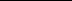 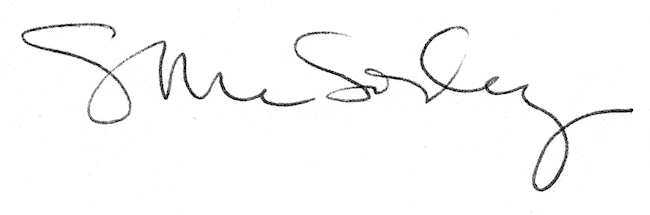 